         КАРАР                                                                                                                   РЕШЕНИЕ      52- ое заседание                                                                                           3-го  созываОб утверждении  Положения о порядке организации и проведенияобщественных обсуждений или публичных слушаний в сельском поселении Старобалтачевский сельсовет муниципального района Балтачевский район Республики Башкортостан	Руководствуясь статьей  28 Федерального закона от 06 октября 2003г. №131-ФЗ  «Об общих принципах организации местного самоуправления в Российской Федерации»,   статьей  13 Устава Администрации сельского поселения Старобалтачевский сельсовет муниципального района  Балтачевский район Республики Башкортостан, с целью обеспечения участия жителей муниципального района Балтачевский  район Республики Башкортостан в решении вопросов местного значения,  Совет сельского поселения Старобалтачевский сельсовет  муниципального района Балтачевский район Республики Башкортостан  р е ш и л: 	1.Утвердить Положение  о порядке организации и проведения общественных обсуждений или публичных слушаний в сельского поселения Старобалтачевский сельсовет  муниципального района Балтачевский район Республики Башкортостан муниципальном районе Балтачевский район Республики Башкортостан» (прилагается). 	2.Признать утратившими силу следующие решения Совета сельского поселения Старобалтачевский сельсовет муниципального района Балтачевский район Республики Башкортостан:- от 08 ноября 2010 года №23/107 " Об утверждении  Положения «О  публичных слушаниях сельского поселения Старобалтачевский сельсовет   муниципального района Балтачевский район Республики Башкортостан»;-от 10 мая  2018 года №35/212 о внесении изменений в решение Совета СП Старобалтачевский сельсовет  муниципального района от 08.11.2010 года №23/107 «Об утверждении  Положения о публичных слушаниях в сельском поселении Старобалтачевский сельсовет муниципального района Балтачевский район Республики Башкортостан». 3.Настоящее решение разместить на сайте муниципального района Балтачевский район Республики Башкортостан.4.Контроль за  исполнением настоящего решения возложить на Комиссию по соблюдению Регламента Совета, статуса и этики депутата.5. Настоящее решение вступает в силу со дня его подписания.Глава сельского поселения Старобалтачевский сельсоветмуниципального района Балтачевский  районРеспублики Башкортостан                                                    Э.Р. Галимзянов      с. Старобалтачево26 декабря 2018 г.№  52/258Приложение  				                                                         к  решению Совета  сельского поселения Старобалтачевский сельсовет муниципального                                                                                    района  	Балтачевский район  							Республики  Башкортостан 							от 26 декабря 2018 года  № 52/258ПОЛОЖЕНИЕ О ПОРЯДКЕ ОРГАНИЗАЦИИ И ПРОВЕДЕНИЯ  ОБЩЕСТВЕННЫХ ОБСУЖДЕНИЙ  ИЛИ ПУБЛИЧНЫХ СЛУШАНИЙ В СЕЛЬСКОМ ПОСЕЛЕНИИ СТАРОБАЛТАЧЕВСКИЙ СЕЛЬСОВЕТ МУНИЦИПАЛЬНОГО РАЙОНА БАЛТАЧЕВСКИЙ РАЙОН РЕСПУБЛИКИ БАШКОРТОСТАННастоящее Положение о порядке организации и проведения общественных обсуждений или  публичных слушаний в сельском поселении  Старобалтачевский сельсовет муниципального района Балтачевский район Республики Башкортостан (далее - Положение) устанавливает в соответствии с Федеральным законом от 06.10.2003 № 131-ФЗ «Об общих принципах организации местного самоуправления в Российской Федерации», Федеральным законом от 29.12.2017 № 455-ФЗ, Уставом сельского поселения Старобалтачевский сельсовет муниципального района Балтачевский район Республики Башкортостан .1. Общие положения1.1. Общественные обсуждения  или публичные слушания-формы общественного контроля. Общественные обсуждения  или публичные слушания проводятся с целью выявления и учета мнения населения в сельском поселении  Старобалтачевский сельсовет муниципального района Балтачевский район Республики Башкортостан  (далее по тексту- муниципальный район) по проектам муниципальных правовых актов по вопросам местного значения и обеспечения непосредственного участия населения в осуществлении местного самоуправления.1.2. Участниками общественных обсуждений или публичных слушаний могут быть жители сельского поселения Старобалтачевский сельсовет муниципального района, обладающие избирательным правом  (далее – жители), органы территориального общественного самоуправления, эксперты, давшие заключения на предложения по проекту муниципального правового акта, приглашенные.1.3. Общественные обсуждения или публичные слушания  могут проводиться по любым общественно значимым вопросам, проектам нормативных правовых актов, принимаемых в рамках полномочий органов местного самоуправления муниципального района.1.4. На общественные обсуждения или публичные слушания выносятся: 1) проект устава администрации сельского поселения Старобалтачевский сельсовет муниципального района, а также проект муниципального нормативного правового акта о внесении изменений и дополнений в данный устав, кроме случаев, когда в устав сельского поселения Старобалтачевский сельсовет муниципального района вносятся изменения в форме точного воспроизведения положений Конституции Российской Федерации, федеральных законов, Конституции Республики Башкортостан или законов Республики Башкортостан в целях приведения данного устава в соответствие с этими нормативными правовыми актами; 2) проект местного бюджета и отчет о его исполнении; 3) проект  стратегии социально-экономического развития муниципального района; 4) вопросы о преобразовании муниципального района, за исключением случаев, если в соответствии со статьей 13 Федерального закона для преобразования муниципального района требуется получение согласия населения муниципального района, выраженного путем голосования либо на сходах граждан.5) проекты генеральных планов;6) проекты правил землепользования и застройки;7) проекты планировки  территории;8) проекты межевания территории;9) проекты правил  благоустройства территории;10) проекты решений, предусматривающих внесение изменений в один из  указанных утвержденных градостроительных документов;11) проекты решений о предоставлении  разрешения на условно  разрешенный вид использования земельного участка или объекта капитального строительства;12) проекты решений о предоставлении  разрешения на отклонение от предельных параметров разрешенного  строительства;13) проекты  реконструкции объектов капитального строительства;14) вопросы  изменения одного вида разрешенного использования земельных участков и объектов капитального строительства на другой вид такого использования при отсутствии утвержденных правил землепользования и застройки. 1.5. Рекомендации общественных обсуждений или публичных слушаний учитываются при подготовке и принятии муниципальных правовых актов.1.6. Каждый житель муниципального района вправе принять участие в общественных обсуждениях или публичных слушаниях, а также направить в органы местного самоуправления муниципального района свои предложения   по вопросам, рассматриваемым на общественных обсуждениях  или публичных слушаниях. 2. Выдвижение инициативы проведения общественных обсуждений или публичных слушаний 2.1. Общественные обсуждения  или публичные слушания  проводятся по инициативе населения, Совета сельского поселения Старобалтачевский сельсовет муниципального района  Балтачевский район Республики Башкортостан  или главы сельского поселения Старобалтачевский сельсовет муниципального района - председателя Совета сельского поселения Старобалтачевский сельсовет муниципального района Балтачевский район Республики Башкортостан . 2.2. Инициатива проведения общественных обсуждений или публичных слушаний  от имени населения сельского поселения Старобалтачевский сельсовет  муниципального района Балтачевский район Республики Башкортостан, может исходить от группы граждан муниципального района составляющей не менее 3 % от числа жителей, обладающих избирательным правом.2.3. Инициативная группа граждан, выступившая с правотворческой инициативой, также вправе направить предложение в  Совет сельского поселения Старобалтачевский сельсовет  муниципального района Балтачевский район Республики Башкортостан муниципального района о назначении общественных обсуждений   или   публичных слушаний по внесенной ею правотворческой инициативе.2.4. Предложения о проведении общественных обсуждений   или публичных слушаний по инициативе Совета сельского поселения Старобалтачевский сельсовет  муниципального района Балтачевский район Республики Башкортостан  могут внести депутаты, постоянные и временные комиссии, фракции и депутатские группы Совета  муниципального района.2.5. Предложения о проведении общественных обсуждений   или публичных слушаний   по инициативе председателя Совета сельского поселения Старобалтачевский сельсовет  муниципального района Балтачевский район Республики Башкортостан   могут направляться председателю Совета сельского поселения Старобалтачевский сельсовет  муниципального района Балтачевский район Республики Башкортостан, главой Администрации сельского поселения Старобалтачевский сельсовет  муниципального района Балтачевский район Республики Башкортостан .  3. Назначение общественных обсуждений или  публичных слушаний  3.1. Общественные обсуждения или  публичные слушания, инициированные населением сельского поселения Старобалтачевский сельсовет муниципального района или Советом сельского поселения Старобалтачевский сельсовет  муниципального района, назначаются Советом сельского поселения Старобалтачевский сельсовет  муниципального района Балтачевский район Республики Башкортостан , а инициированные председателем Совета сельского поселения Старобалтачевский сельсовет муниципального района  – председателем Совета сельского поселения Старобалтачевский сельсовет  муниципального района. 3.2. Состав и наименование комиссии по подготовке и проведению общественных обсуждений  или публичных слушаний (далее – комиссия) определяются органом местного самоуправления, назначившим  общественные обсуждения или публичные слушания.3.3. В решении о назначении общественных обсуждений или публичных слушаний указываются:1) наименование проекта муниципального правового акта;2) дата и место проведения собрания участников публичных слушаний (при проведении общественных обсуждений  собрание участников не проводится);3) наименование и  состав  комиссии;4) адрес органа местного самоуправления, назначившего общественные обсуждения или публичные слушания;5) срок подачи в орган местного самоуправления, назначивший общественные обсуждения  или публичные слушания, письменных предложений по проекту муниципального правового акта. Указанные предложения должны содержать фамилию, имя, отчество, дату и место рождения, адрес места жительства, серию, номер и дату выдачи паспорта гражданина или иного замещающего его документа, наименование и код органа, выдавшего паспорт или документ, заменяющий паспорт гражданина. Срок подачи указанных предложений не может быть более 10 календарных дней со дня опубликования (обнародования) решения о назначении общественных обсуждений  или публичных слушаний;6) место, дата открытия экспозиций проекта, сроки их проведения, дни и часы посещения;7) порядок, срок и форма, в которой участники обсуждений или слушаний могут вносить свои предложения и замечания;8) сведения о том, где участники  могут ознакомиться с проектом и  информационными материалами  к нему;9) срок проведения общественных обсуждений или публичных слушаний со дня оповещения жителей муниципального района об  их проведении до дня опубликования заключения о результатах  общественных обсуждений или публичных слушаний  не может быть менее  одного месяца и более трех месяцев.10) иные вопросы.3.4. Решение о назначении общественных обсуждений или публичных слушаний  подлежит опубликованию (обнародованию) в течение 5 дней со дня его принятия.3.5. Одновременно с опубликованием (обнародованием) решения                        о назначении общественных обсуждений или публичных слушаний опубликованию (обнародованию), размещению  на официальном  сайте муниципального района  в интернете подлежит проект муниципального правового акта и информационные материалы к нему.4. Подготовка общественных обсуждений  или публичных слушаний, учет предложений жителей муниципального района и их участие в обсуждении проектов, вынесенных на общественные обсуждения или  публичные слушания4.1. Подготовка общественных обсуждений или  публичных слушаний осуществляется комиссией по подготовке и проведению общественных обсуждений или  публичных слушаний  назначенных  решением Совета сельского поселения Старобалтачевский сельсовет  муниципального района или  распоряжением председателя Совета сельского поселения Старобалтачевский сельсовет муниципального района.4.2. Совет сельского поселения Старобалтачевский сельсовет муниципального района или  председатель  Совета сельского поселения Старобалтачевский сельсовет  муниципального района назначают, основного докладчика, председателя (ведущего) и секретаря  общественных обсуждений или  публичных слушаний и членов секретариата.4.3. В порядке подготовки общественных обсуждений или  публичных слушаний постоянные  Комиссии Совета сельского поселения Старобалтачевский сельсовет муниципального района,представляют заключения на проекты муниципальных правовых актов, вынесенных на общественные обсуждения или  публичные слушания.4.4. Предложения и замечания жителей сельского поселения Старобалтачевский сельсовет муниципального района по проектам муниципальных правовых актов вынесенных на общественные обсуждения или публичные слушания, а также поправки к их положениям направляются в аппарат Совета сельского поселения Старобалтачевский сельсовет муниципального района, а также председателю Совета сельского поселения Старобалтачевский сельсовет муниципального района.4.5. Жители сельского поселения Старобалтачевский сельсовет муниципального района, направившие предложения, замечания и поправки вправе выступить перед участниками общественных обсуждений или  публичных слушаний с обоснованием своих предложений и поправок.4.6. Авторы вправе представить на   общественные обсуждения или публичные слушания уточнения к внесенным ими предложениям, замечаниям и поправкам.5. Порядок проведения собрания участников   публичных слушаний5.1. Собрания  участников публичных слушаний проводятся в день, во время и в месте, указанные в решении о назначении  публичных слушаний независимо от количества пришедших на собрания участников публичных слушаний жителей муниципального района.5.2. Перед началом собрания участников публичных слушаний ведется регистрация участников публичных слушаний, где указываются имя, отчество, фамилия, адрес места жительства, прием заявок на выступление.5.3. Участники публичных слушаний обязаны соблюдать регламент публичных слушаний, общественный порядок, уважительно относиться                        к друг к другу, выступающим и председателю (ведущему) публичных слушаний. 5.4. Ведущий открывает собрание участников публичных слушаний, представляет себя и секретаря публичных слушаний, оглашает наименование муниципального правового акта, количество участников публичных слушаний, количество заявок на выступление, количество и обобщенные сведения о поступивших предложениях по проекту муниципального правового акта, сведения об инициаторах публичных слушаний, экспертах и другие сведения.5.5. Время выступления определяется, исходя из количества заявок на выступление, но не может быть более 5 минут на одно выступление.5.6. Поступившие предложения по проекту муниципального правового акта обсуждаются последовательно по соответствующим положениям (статьям) проекта муниципального правового акта, если иной порядок не установлен ведущим.Для организации прений ведущий оглашает поступившие предложения по конкретному положению (статье) проекта муниципального правового акта.После этого ведущий предоставляет слово участнику публичных слушаний, внесшему в установленном порядке указанное (ые)                                    предложение (я) по проекту муниципального правового акта, и подавшему заявку на выступление, в порядке очередности.По окончанию выступления (или по истечении предоставленного времени) ведущий дает возможность другим участникам публичных слушаний высказать мнение по рассматриваемому (ым) предложению (ям).5.7. Участник публичных слушаний, внесший предложение по проекту муниципального правового акта, вправе отозвать указанное предложение, что подлежит занесению в протокол публичных слушаний.5.8. После обсуждения всех поступивших предложений по проекту муниципального правового акта ведущий предоставляет слово иным участникам публичных слушаний, желающим выступить по теме публичных слушаний.5.9. Собрание участников  публичных слушаний может быть продлено                                   или продолжено в другой день по решению председателя (ведущего) публичных слушаний.5.10. В итоговых рекомендациях публичных слушаний должны содержаться предложения участников публичных слушаний об одобрении или отклонении вынесенных на рассмотрение проектов правовых актов,                         об одобрении или отклонении поступивших предложений, замечаний                                                     и поправок к рассмотренным проектам. Решение об одобрении или отклонении принимается большинством голосов участвующих в обсуждении. Итоговые рекомендации публичных слушаний принимаются в порядке, установленном настоящим Положением.5.11. Итоговые рекомендации публичных слушаний подлежат официальному опубликованию в течение 5 дней со дня их проведения.6. Порядок проведения общественных обсуждений6.1. Общественные  обсуждения  проводятся в  срок,  указанный в решении о назначении  общественных обсуждений. Общественные обсуждения проводятся с использованием  информационных систем и интернета. Чтобы соблюсти права  граждан, не имеющих доступа к Сети, необходимо обеспечить  им доступ к официальному  сайту и информационным системам в многофункциональных центрах  предоставления государственных и муниципальных услуг. При необходимости  можно использовать с этой целью помещения в зданиях, где размещаются Администрации сельских поселений.6.2. Оповещение  об общественных обсуждениях публикуется не позднее чем за семь дней до дня, когда размещается  проект на официальном сайте  или в информационных системах.6.3.В оповещение о начале общественных обсуждений  по проекту вносятся сведения о проекте и перечень  информационных материалов к нему. Также необходимо указать:- порядок и сроки проведения общественных  обсуждений;- место, дату открытия экспозиций проекта, сроки их проведения, дни и часы посещения;- порядок, срок и форму, в которой участники обсуждений могут вносить свои предложения и замечания;- сведения о том, где участники  могут ознакомиться с проектом и  информационными материалами  к нему.6.4.Следует разместить оповещение на информационных стендах, оборудованных около здания органа местного самоуправления, в местах массового скопления граждан, или распространить его другими способами. 6.5.В ходе  проведения экспозиции  необходимо организовать  консультации для посетителей, распространить  информационные материалы о проекте. Посетителей экспозиции могут консультировать  представители органа местного самоуправления, уполномоченного на проведение общественных обсуждений. Так же можно   поручить эту работу   разработчикам проекта.6.6.В ходе проведения  экспозиции участники обсуждений вправе  вносить предложения и замечания по проекту. Это можно сделать:- через официальный сайт или информационные системы;- в письменный форме в адрес организатора общественных обсуждений; -с помощью записи в книге (журнале) учета посетителей экспозиции проекта.6.7.Организатор  обсуждений обязан зарегистрировать и рассмотреть все внесенные предложения и замечания.7. Порядок учета предложений, замечаний и поправок, поступивших от жителей муниципального района при принятии проектов муниципальных правовых актов7.1. Предложения, замечания и поправки, поступившие от жителей муниципального района в порядке проведения общественных обсуждений или публичных слушаний, а также рекомендации  общественных обсуждений или публичных слушаний в обязательном порядке рассматриваются Советом сельского поселения Старобалтачевский сельсовет муниципального района при принятии проекта муниципального правового акта. 7.2. Все поступившие  в комиссию предложения об изменениях и дополнениях к проекту нормативно-правового акта  подлежат  регистрации.7.3 Предложения об изменениях и дополнениях к проекту нормативно-правового акта должны соответствовать действующему на территории Российской Федерации законодательству.7.4. Предложения об изменениях и дополнениях к проекту нормативно-правового акта  должны содержать фамилию, имя, отчество, дату и место рождения, адрес места жительства, серию, номер и дату выдачи паспорта гражданина или иного заменяющего его документа, наименование и код органа, выдавшего паспорт или документ, заменяющий паспорт гражданина.7.5. Предложения об изменениях и дополнениях к проекту нормативно-правового акта, внесенные с нарушением сроков, предусмотренных настоящим Порядком, по решению комиссии могут быть оставлены без рассмотрения.7.6. Поступившие предложения об изменениях и дополнениях к проекту нормативно-правового акта  предварительно изучаются членами комиссии и специалистами, привлекаемыми указанной комиссией для работы над подготовкой проекта  соответствующего документа. При необходимости  привлеченные специалисты представляют свои заключения  в письменной форме.8. Публичные слушания по проекту устава муниципального района, а также проектам решений о внесении изменений и дополнений в устав муниципального района8.1. Публичные слушания по проекту устава сельского поселения Старобалтачевский сельсовет муниципального района, а также проектам решений о внесении изменений и дополнений в устав сельского поселения Старобалтачевский сельсовет  муниципального района Балтачевский район Республики Башкортостан  могут быть назначены по инициативе населения, Совета сельского поселения Старобалтачевский сельсовет  муниципального района Балтачевский район Республики Башкортостан , председателя сельского поселения Старобалтачевский сельсовет  муниципального района Балтачевский район Республики Башкортостан   в порядке, установленном в пункте 1.4 раздела 1  настоящего Положения.8.2. Проект устава сельского поселения Старобалтачевский сельсовет муниципального района, проект муниципального правового акта о внесении изменений и дополнений в устав сельского поселения Старобалтачевский сельсовет  муниципального района Балтачевский район Республики Башкортостан  она подлежат официальному опубликованию (обнародованию) с одновременным опубликованием (обнародованием) установленного Советом сельского поселения Старобалтачевский сельсовет муниципального района порядка учета предложений по проекту указанного устава,  проекту указанного муниципального правового акта, а также порядка участия граждан в его обсуждении не позднее, чем за 30 дней до дня рассмотрения вопроса о принятии устава сельского поселения Старобалтачевский сельсовет  муниципального района Балтачевский район Республики Башкортостан , внесении изменений и дополнений в устав сельского поселения Старобалтачевский сельсовет  муниципального района Балтачевский район Республики Башкортостан  Советом сельского поселения Старобалтачевский сельсовет муниципального района, и не позднее, чем за 20 дней до проведения публичных слушаний.8.3. В итоговых рекомендациях публичных слушаний должны содержаться предложения участников публичных слушаний об одобрении или отклонении проекта устава муниципального района, проектов решений о внесении изменений и дополнений в устав муниципального района, а также об одобрении или отклонении поступивших предложений, замечаний и поправок к указанным проектам.9. Публичные слушания по проекту бюджета муниципального района  и отчету об исполнении бюджета муниципального района9.1. Публичные слушания по проекту бюджета сельского поселения Старобалтачевский сельсовет муниципального района и отчету об исполнении бюджета сельского поселения Старобалтачевский сельсовет муниципального района назначаются председателем Совета сельского поселения Старобалтачевский сельсовет муниципального района .9.2. Проект бюджета сельского поселения Старобалтачевский сельсовет муниципального района и отчета об исполнении бюджета муниципального района, выносящиеся    на публичные слушания, подлежат официальному опубликованию (обнародованию) с одновременным опубликованием (обнародованием) установленного порядка учета предложений по указанным проектам, а также порядка участия граждан в его обсуждении не позднее, чем за 15 дней  до проведения публичных слушаний.9.3. В итоговых рекомендациях публичных слушаний по проекту бюджета должны содержаться предложения участников публичных слушаний об одобрении или отклонении проекта, а также поступивших предложений, замечаний и поправок к проекту бюджета.В итоговых рекомендациях публичных слушаний по проекту отчета об исполнении бюджета сельского поселения Старобалтачевский сельсовет муниципального района могут содержаться оценки исполнения отдельных разделов бюджета, оценки исполнения финансирования целевых программ, а также предложение признать исполнение бюджета и (или) отчета удовлетворительным    или неудовлетворительным.10. Публичные слушания по проектам  стратегии социально-экономического развития муниципального района 10.1. Публичные слушания по проектам стратегии социально-экономического развития сельского поселения Старобалтачевский сельсовет  муниципального района Балтачевский район Республики Башкортостан  могут быть назначены по инициативе населения, Совета сельского поселения Старобалтачевский сельсовет  муниципального района Балтачевский район Республики Башкортостан  , председателя Совета сельского поселения Старобалтачевский сельсовет  муниципального района Балтачевский район Республики Башкортостан. В течение 40 дней со дня внесения указанных проектов на рассмотрение  Совета муниципального района    Совет муниципального района обязан назначить по ним публичные слушания.10.2. Проекты стратегии социально-экономического развития муниципального района подлежат официальному опубликованию (обнародованию) с одновременным опубликованием (обнародованием) установленного порядка учета предложений по указанным проектам, а также порядка участия граждан в его обсуждении не позднее, чем за 30 дней до проведения публичных слушаний.10.3. В итоговых рекомендациях публичных слушаний должны содержаться рекомендации участников публичных слушаний принять, доработать или отклонить указанные проекты, а также рекомендации                                        об одобрении или отклонении поступивших предложений, замечаний                         и поправок к указанным планам и проектам.11. Публичные слушания по вопросам преобразования муниципального района11.1. Публичные слушания по вопросам объединения муниципальных образований, разделения муниципальных образований, изменения статуса городского поселения в связи с наделением его статусом сельского поселения, изменения статуса сельского поселения в связи с наделением его статусом городского поселения, изменения статуса городского поселения                       в связи с наделением его статусом городского округа либо лишением                     его статуса городского округа, изменения статуса городского округа в связи                с наделением его статусом городского округа с внутригородским делением либо лишением его статуса городского округа с внутригородским делением, присоединения поселения к городскому округу с внутригородским делением и выделения внутригородского района из городского округа                                                  с внутригородским делением могут быть назначены по инициативе населения, представительного органа муниципального образования, главы Администрации муниципального образования в порядке, установленном                                      в разделе 3 настоящего Положения.Публичные слушания по вопросам преобразования муниципального района по инициативе населения назначаются Советом сельского поселения Старобалтачевский сельсовет  муниципального района Балтачевский район Республики Башкортостан   не позднее чем через 30 дней после обращения инициативной группы, образованной в порядке, установленном федеральным законом и принимаемым в соответствии с ним законом Республики Башкортостан для выдвижения инициативы проведения местного референдума.В случае выдвижения инициативы о преобразовании муниципального образования органами государственной власти Республики Башкортостан публичные слушания по вопросам преобразования муниципального образования назначаются представительным органом муниципального образования не позднее чем через 30 дней после обращения органа государственной власти Республики Башкортостан.11.2. Обоснование инициативы по вопросу преобразования муниципального образования инициаторов предложения, проект закона Республики Башкортостан о преобразовании муниципального района, а также заключения представительного органа муниципального образования и администрации муниципального образования, содержащие юридическую и социально-экономическую экспертизу указанной инициативы подлежат официальному опубликованию (обнародованию) с одновременным опубликованием (обнародованием) установленного порядка учета предложений по указанным инициативам, а также порядка участия граждан                         в их обсуждении не позднее, чем за 30 дней до проведения публичных слушаний и не позднее чем за 60 дней до проведения голосования населения по вопросу преобразования муниципального образования.11.3. В итоговых рекомендациях публичных слушаний по вопросам преобразования муниципального района  должны содержаться предложения участников публичных слушаний об одобрении    или отклонении указанных инициатив, а также рекомендация согласиться или отклонить указанные инициативы.12. Общественные обсуждения или публичные слушания по проекту генерального плана муниципального района и проектам изменений генерального плана муниципального района12.1. Общественные обсуждения или публичные слушания проводятся в каждом населенном пункте муниципального района. При внесении изменений в генеральные планы общественные обсуждения или публичные слушания проводятся в населенных пунктах, в отношении территорий которых предлагается внесение изменений в генеральные планы, а также в населенных пунктах, имеющих общую границу с указанными населенными пунктами.Для проведения общественных обсуждений или публичных слушаний территория населенного пункта может быть разделена на части в соответствии с установленной законом субъектов Российской Федерации предельной численностью населения, проживающей на территории для проведения общественных обсуждений или публичных слушаний                          по проектам генеральных планов.12.2. Общественные обсуждения или публичные слушания по проекту генерального плана муниципального района и проектам изменений генерального плана муниципального района назначаются председателем Совета  муниципального района.12.3. Проект генерального плана, проекты изменений генерального плана, документы, входящие в состав генерального плана в соответствии                        с положениями Градостроительного кодекса Российской Федерации, подлежат официальному опубликованию с одновременным опубликованием (обнародованием) установленного порядка учета предложений по указанным инициативам, а также порядка участия граждан в их обсуждении не позднее, чем за один месяц до дня проведения общественных обсуждений или публичных слушаний.12.4. В целях доведения до населения информации о содержании проекта генерального плана орган местного самоуправления муниципального района в обязательном порядке организует выставки, экспозиции демонстрационных материалов проекта генерального плана, выступления представителей органов местного самоуправления, разработчиков проекта генерального плана на общественных обсуждениях  или  публичных слушаниях, обеспечивает опубликование (обнародование) в официальных печатных изданиях, по радио и телевидению со дня опубликования проекта генерального плана по день проведения общественных обсуждений  или публичных слушаний.12.5. Срок проведения общественных обсуждений  или публичных слушаний с момента оповещения жителей муниципального района о времени и месте их проведения до дня опубликования заключения о результатах общественных обсуждений  или публичных слушаний   не может быть менее одного месяца и более трех месяцев.12.6. Итоговые рекомендации общественных обсуждений  или публичных слушаний (протокол общественных обсуждений или  публичных слушаний) по проекту генерального плана муниципального района и проектам изменений генерального плана муниципального района должны содержать предложения участников общественных обсуждений  или публичных слушаний об одобрении или отклонении поступивших предложений, замечаний и поправок к проектам, а также заключение о результатах общественных обсуждений  или публичных слушаний с рекомендацией об одобрении или отклонении указанных проектов в целом или их отдельных частей.12.7. В случае внесения изменений в проект генерального плана                            и повторного внесения проекта генерального плана на рассмотрение  Совета  муниципального района общественные обсуждения или   публичные слушания назначает Совет  муниципального района.13. Общественные обсуждения или публичные слушания по проектам правил землепользования   и застройки в муниципальном районе13.1. Общественные обсуждения или публичные слушания по проектам правил землепользования  и застройки в муниципальном районе назначаются председателем Совета сельского поселения Старобалтачевский сельсовет  муниципального района Балтачевский район Республики Башкортостан в срок не позднее чем через десять дней со дня внесения проекта на рассмотрение Совета  муниципального района.13.2. Проект правил землепользования и застройки, документы, входящие в состав правил землепользования и застройки в соответствии                       с положениями Градостроительного кодекса Российской Федерации, подлежат официальному опубликованию с одновременным опубликованием (обнародованием) установленного порядка учета предложений по указанным инициативам, а также порядка участия граждан в их обсуждении не позднее, чем за 2 месяца до дня проведения общественных обсуждений или  публичных слушаний.13.3. Продолжительность общественных обсуждений или  публичных слушаний по проекту правил землепользования и застройки составляет не менее двух и не более четырех месяцев.13.4. Итоговые рекомендации общественных обсуждений или  публичных слушаний (протокол общественных обсуждений или  публичных слушаний) по проекту правил землепользования и застройки должны содержать предложения участников общественных обсуждений или  публичных слушаний об одобрении или отклонении поступивших предложений, замечаний и поправок к проектам, а также заключение о результатах общественных обсуждений или  публичных слушаний с рекомендацией об одобрении или отклонении указанного проекта в целом или его отдельных частей.13.5. После завершения общественных обсуждений или  публичных слушаний по проекту правил землепользования и застройки, с учетом результатов таких общественных обсуждений или  публичных слушаний, комиссия обеспечивает внесение изменений в проект правил землепользования и застройки и представляет указанный проект главе Администрации муниципального района. Обязательными приложениями к проекту правил землепользования и застройки являются протоколы общественных обсуждений или  публичных слушаний и заключение о результатах общественных обсуждений или  публичных слушаний.13.6. Глава сельского поселения Старобалтачевский сельсовет  муниципального района Балтачевский район Республики Башкортостан  в течение десяти дней после представления ему проекта правил землепользовании застройки с приложенными к нему протоколами общественных обсуждений или  публичных слушаний      и заключением о результатах общественных обсуждений или  публичных слушаний должен принять решение о направлении указанного проекта в Совет  муниципального района или об отклонении проекта правил землепользования и застройки и о направлении его на доработку с указанием даты его повторного представления.13.7. Общественные обсуждения или публичные слушания по внесению изменений в правила землепользования и застройки, проводятся в порядке, установленном настоящим  Положением.14. Общественные обсуждения или публичные слушания о предоставлении разрешения на условно разрешенный вид использования земельного участка или объекта капитального строительства14.1. Общественные обсуждения или публичные слушания о предоставлении разрешения на условно разрешенный вид использования земельного участка или объекта капитального строительства в муниципальном районе назначаются  Советом сельского поселения Старобалтачевский сельсовет  муниципального района Балтачевский район Республики Башкортостан  в срок не позднее чем через десять дней со дня внесения такого обращения на рассмотрение   в Совет сельского поселения Старобалтачевский сельсовет  муниципального района Балтачевский район Республики Башкортостан  .14.2. Срок проведения общественных обсуждений или публичных слушаний с момента оповещения жителей муниципального района о времени и месте их проведения  до дня опубликования заключения о результатах общественных обсуждений  или публичных слушаний    не может быть более одного месяца.14.3. На основании заключения о результатах общественных или  публичных слушаний по вопросу о предоставлении разрешения на условно разрешенный вид использования комиссия осуществляет подготовку рекомендаций о предоставлении разрешения на условно разрешенный вид использования или об отказе в предоставлении такого разрешения с указанием причин принятого решения и направляет их главе Администрации  сельского поселения Старобалтачевский сельсовет  муниципального района Балтачевский район Республики Башкортостан . Указанное решение подлежит опубликованию в порядке, установленном для официального опубликования муниципальных правовых актов.14.4. Расходы, связанные с организацией и проведением общественных обсуждений или  публичных слушаний по вопросу предоставления разрешения на условно разрешенный вид использования, несет физическое или юридическое лицо, заинтересованное в представлении такого разрешения.14.5. В случае, если условно разрешенный вид использования земельного участка или объекта капитального строительства включен в градостроительный регламент в установленном для внесения изменений в правила землепользования и застройки порядке, после проведения общественных обсуждений или  публичных слушаний по инициативе физического или юридического лица, заинтересованного в предоставлении разрешения на условно разрешенный вид использования, решение о предоставлении разрешения на условно разрешенный вид использования такому лицу принимается без проведения общественных обсуждений или публичных слушаний.15. Общественные обсуждения или публичные слушания о предоставлении разрешения на отклонение от предельных параметров разрешенного строительства, реконструкции объектов капитального строительства15.1. Общественные обсуждения или публичные слушания о предоставлении разрешения   на отклонение от предельных параметров разрешенного строительства, реконструкции объектов капитального строительства назначаются Советом сельского поселения Старобалтачевский сельсовет  муниципального района Балтачевский район Республики Башкортостан  в срок не позднее чем через десять дней со дня внесения такого обращения на рассмотрение   в Совет  муниципального района.15.2. Срок проведения общественных обсуждений или публичных слушаний с момента оповещения жителей сельского поселения Старобалтачевский сельсовет  муниципального района Балтачевский район Республики Башкортостан о времени и месте их проведения до дня опубликования заключения о результатах публичных слушаний  не может быть более одного месяца.15.3. На основании заключения о результатах общественных обсуждений или  публичных слушаний по вопросу о предоставлении разрешения на отклонение от предельных параметров разрешенного строительства, реконструкции объектов капитального строительства комиссия осуществляет подготовку рекомендаций о предоставлении разрешения на отклонение от предельных параметров разрешенного строительства, реконструкции объектов капитального строительства или об отказе в предоставлении такого разрешения с указанием причин принятого решения и направляет их главе Администрации сельского поселения Старобалтачевский сельсовет  муниципального района Балтачевский район Республики Башкортостан . Указанное решение подлежит опубликованию в порядке, установленном для официального опубликования муниципальных правовых актов.15.4. Расходы, связанные с организацией и проведением общественных обсуждений  или публичных слушаний по вопросу предоставления разрешения на отклонение от предельных параметров разрешенного строительства, реконструкции объектов капитального строительства, несет физическое или юридическое лицо, заинтересованное в представлении такого разрешения.16.  Общественные обсуждения или публичные слушания по проекту планировки территории  и проекту межевания территории16.1. Общественные обсуждения или публичные слушания по проекту планировки территории и проекту межевания территории проводятся с участием граждан, проживающих на территории, применительно к которой осуществляется подготовка проекта ее планировки и проекта ее межевания, правообладателей земельных участков и объектов капитального строительства, расположенных на указанной территории, лиц, законные интересы которых могут быть нарушены в связи с реализацией таких проектов.16.2. Общественные обсуждения или публичные слушания по проекту планировки территории   и проекту межевания территории назначаются Советом  сельского поселения Старобалтачевский сельсовет  муниципального района Балтачевский район Республики Башкортостан  в срок не позднее чем через десять дней со дня внесения такого проекта на рассмотрение в Совет муниципального района.16.3. Срок проведения  общественных обсуждений  или  публичных слушаний со дня оповещения жителей муниципального района о времени и месте их проведения до дня опубликования заключения о результатах публичных слушаний не может быть менее одного месяца и более трех месяцев.16.4. Итоговые рекомендации общественных обсуждений или публичных слушаний (протокол общественных обсуждений или публичных слушаний) по проекту планировки территории и проекту межевания территории должны содержать предложения участников общественных обсуждений или  публичных слушаний об одобрении или отклонении поступивших предложений, замечаний и поправок к проекту решения, а также заключение о результатах общественных обсуждений или  публичных слушаний с рекомендацией об одобрении или отклонении указанного проекта решения в целом или его отдельных частей.17. Общественные обсуждения или публичные слушания по проекту правил благоустройства территорий муниципального района17.1. Решение о проведении  общественных обсуждений или публичных слушаний по проекту правил благоустройства территории, проекту муниципального правового акта о внесении изменений в правила благоустройства территории (далее – проект правил благоустройства) принимает председатель Совета сельского поселения Старобалтачевский сельсовет  муниципального района Балтачевский район Республики Башкортостан  в срок не позднее чем через 10 дней со дня получения такого проекта.17.2. Проект правил благоустройства разрабатывается комиссией, создаваемой постановлением Администрации сельского поселения Старобалтачевский сельсовет  муниципального района Балтачевский район Республики Башкортостан .17.3. Общественные обсуждения или публичные слушания начинаются не позднее 15 календарных дней с даты окончания срока представления предложений по проекту правил благоустройства. Срок проведения  общественных обсуждений или публичных слушаний с момента размещения информации о времени и месте их проведения до дня опубликования заключения о результатах общественных обсуждений или публичных слушаний не может быть более 60 календарных дней. 17.4. Общественные обсуждения или публичные слушания по проекту правил благоустройства могут проводиться как в отношении правил благоустройства всей территории сельского поселения Старобалтачевский сельсовет  муниципального района Балтачевский район Республики Башкортостан  (в случае подготовки проекта правил благоустройства всей территории сельского поселения Старобалтачевский сельсовет  муниципального района Балтачевский район Республики Башкортостан ), так     и в отношении отдельных частей территории  сельского поселения Старобалтачевский сельсовет  муниципального района Балтачевский район Республики Башкортостан  (в случае подготовки проекта правил благоустройства части (частей) территории сельского поселения Старобалтачевский сельсовет  муниципального района Балтачевский район Республики Башкортостан ). 17.5. Итоговые рекомендации общественных обсуждений  или  публичных слушаний (протокол  общественных обсуждений или публичных слушаний) по проекту правил благоустройства территории должны содержать предложения участников общественных обсуждений или   публичных слушаний об одобрении или отклонении поступивших предложений, замечаний  и поправок к проекту решения, а также заключение о результатах общественных обсуждений или публичных слушаний с рекомендацией об одобрении или отклонении указанного проекта решения в целом или его отдельных частей.17.6. Проведение общественных обсуждений или  публичных слушаний по проектам изменений  в правила благоустройства территорий муниципального района осуществляется в порядке, предусмотренном  настоящим  Положением.Приложение №1	к  Положению о порядке организации  и  проведения общественных обсуждений или  публичных  слушаний  в  муниципальном  районе Балтачевский район  								 Республики  БашкортостанСписокинициативной группы по проведению общественных обсуждений или  публичных слушанийМы, нижеподписавшиеся,  предлагаем провести общественные обсуждения или публичные слушания по вопросу:___________________________________________________________________________(формулировка вопроса, выносимого на публичные слушания)Список удостоверяю. Уполномоченный представитель инициативной группы ______________________________________________________________________(фамилия, имя, отчество, его собственноручная подпись и дата ее внесения)Список зарегистрирован в __________________________________поселения «___»________20__г.      _________________________________________________                                            (подпись должностного лица ________поселения, принявшего документы)     Приложение №2     		                                                            				                                                              к  Положению  о порядке  организации  и  проведения общественных обсуждений или публичных  слушаний 									в  муниципальном  районе 								               Балтачевский район  								               Республики  БашкортостанПодписной листМы, нижеподписавшиеся, поддерживаем инициативу о проведении общественных обсуждений или  публичных слушаний по вопросу:_________________________________________________________________________________________________(формулировка вопроса, вопросов)                                                                    Подписной лист удостоверяю __________________________________________________________________________________________________________________(фамилия, имя, отчество, дата рождения, место жительства собиравшего подписи)                                         ________________                                                                    «____»__________20__г.                                                                                                       (подпись)Уполномоченный представитель инициативной группы:____________________________________________________________________________________________(фамилия, имя, отчество, место жительства уполномоченного инициативной группы)_____________________                                                            «___»___________20___г.                                                                                                                                                          (подписьПриложение №3		 	                                                            							к  Положению  о порядке организации               					                              и проведения общественных Обсуждений или  публичных слушаний в    		                                                                             муниципальном районе                                                                                                                Балтачевский район                                   						              Республики  БашкортостанЗаключениепо результатам публичных слушаний______________________________________________________________________(вопрос, проект или тема обсуждения)Председатель оргкомитета                                                              __________________________										(Ф.И.О.)БАШҠОРТОСТАН  РЕСПУБЛИКАҺЫБАЛТАС РАЙОНЫМУНИЦИПАЛЬ РАЙОНЫНЫҢ ИҪКЕ БАЛТАС АУЫЛ СОВЕТЫ АУЫЛБИЛӘМӘҺЕ  СОВЕТЫ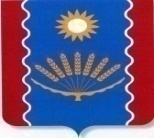 СОВЕТ СЕЛЬСКОГОПОСЕЛЕНИЯ СТАРОБАЛТАЧЕВСКИЙСЕЛЬСОВЕТ МУНИЦИПАЛЬНОГО  РАЙОНАБАЛТАЧЕВСКИЙ  РАЙОН РЕСПУБЛИКИ  БАШКОРТОСТАН№п/пФамилия, имя, отчествоГод рождения (в возрасте 18 лет дополнительно число и месяц рождения)Адрес места жительства, указанный в паспорте или документе, заменяющем паспорт гражданинаСерия и номер (номер), дата выдачи паспорта или документа, заменяющего пас-порт гражданинаПодписьДата внесения подписи1.№п\пФамилия, имя, отчествоДата рожденияАдрес места жительстваСерия и номер паспортаПодпись1.2.№п\пНаименование и номер статьи, к которой предлагается поправкаАвтор поправкиНовая редакция текста статьи, пункта, части, абзаца статьи проектаОбос-нованиеСоответ-ствие поправки законода-тельству Российской ФедерацииРешение оргкомитета1.